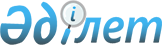 Солтүстік Қазақстан облысы Тайынша ауданы мәслихатының 2020 жылғы 8 қантардағы № 323 "Солтүстік Қазақстан облысы Тайынша ауданы Келлер ауылдық округінің 2020 - 2022 жылдарға арналған бюджетін бекіту туралы" шешіміне өзгерістер енгізу туралыСолтүстік Қазақстан облысы Тайынша ауданы мәслихатының 2020 жылғы 9 желтоқсандағы № 403 шешімі. Солтүстік Қазақстан облысының Әділет департаментінде 2020 жылғы 14 желтоқсанда № 6805 болып тіркелді
      Қазақстан Республикасының 2008 жылғы 4 желтоқсандағы Бюджет кодексінің 44, 106, 109-1-баптарына, Қазақстан Республикасы 2001 жылғы 23 қаңтардағы "Қазақстан Республикасындағы жергілікті мемлекеттік басқару және өзін-өзі басқару туралы" Заңының 6-бабының 2-7-тармағына сәйкес Солтүстік Қазақстан облысы Тайынша ауданының мәслихаты ШЕШІМ ҚАБЫЛДАДЫ:
      1. Солтүстік Қазақстан облысы Тайынша ауданы мәслихатының "Солтүстік Қазақстан облысы Тайынша ауданы Келлер ауылдық округінің 2020 - 2022 жылдарға арналған бюджетін бекіту туралы" 2020 жылғы 8 қаңтардағы № 323 шешіміне (2020 жылғы 20 қаңтарда Қазақстан Республикасы нормативтік құқықтық актілерінің электрондық түрдегі эталондық бақылау банкінде жарияланған, Нормативтік құқықтық актілерді мемлекеттік тіркеу тізілімінде № 5910 болып тіркелген) мынадай өзгерістер енгізілсін:
      1-тармақ жаңа редакцияда жазылсын:
       "1. Солтүстік Қазақстан облысы Тайынша ауданы Келлер ауылдық округінің 2020 – 2022 жылдарға арналған бюджеті тиісінше осы шешімге 1, 2, 3-қосымшаларға сәйкес, оның ішінде 2020 жылға мынадай көлемдерде бекітілсін:
      1) кірістер – 68258,5 мың теңге:
      салықтық түсімдер - 6012 мың теңге;
      салықтық емес түсімдер - 0 мың теңге;
      негізгі капиталды сатудан түсетін түсімдер - 0 мың теңге;
      трансферттер түсімі – 62246,5 мың теңге;
      2) шығындар -128480,4 мың теңге;
      3) таза бюджеттік кредиттеу - 0 мың теңге:
      бюджеттік кредиттер - 0 мың теңге;
      бюджеттік кредиттерді өтеу - 0 мың теңге;
      4) қаржы активтерімен операциялар бойынша сальдо - 0 мың теңге:
      қаржы активтерін сатып алу - 0 мың теңге;
      мемлекеттің қаржы активтерін сатудан түсетін түсімдер - 0 мың теңге;
      5) бюджет тапшылығы (профициті) - - 58221,9 мың теңге;
      6) бюджет тапшылығын қаржыландыру (профицитін пайдалану) - 58221,9 мың теңге:
      қарыздар түсімі - 58179,3 мың теңге;
      қарыздарды өтеу - 0 мың теңге;
      бюджет қаражатының пайдаланылатын қалдықтары - 2042,6 мың теңге.";
      көрсетілген шешімге 1-қосымша осы шешімге қосымшаға сәйкес жаңа редакцияда жазылсын.
      2. Осы шешім 2020 жылғы 1 қаңтардан бастап қолданысқа енгізіледі. 2020 жылға арналған Солтүстік Қазақстан облысы Тайынша ауданы Келлер ауылдық округінің бюджеті
					© 2012. Қазақстан Республикасы Әділет министрлігінің «Қазақстан Республикасының Заңнама және құқықтық ақпарат институты» ШЖҚ РМК
				
      Солтүстік Қазақстан облысы
Тайынша ауданы мәслихаты
сессиясының төрағасы,
Солтүстік Қазақстан облысы
Тайынша ауданы
мәслихатының хатшысы 

К.Шарипов
Солтүстік Қазақстан облысыТайынша ауданы мәслихатының2020 жылғы 9 желтоқсандағы№ 403 шешімінеқосымшаСолтүстік Қазақстан облысыТайынша ауданы мәслихатының2020 жылғы 8 қантардағы№ 323 шешіміне1-қосымша
Санаты
Санаты
Санаты
Атауы
Сомасы, мың теңге
Сыныбы
Сыныбы
Атауы
Сомасы, мың теңге
Кіші сыныбы
Атауы
Сомасы, мың теңге
1) Кірістер
68258,5
1
Салықтық түсімдер
6012
04
Меншiкке салынатын салықтар
6012
1
Мүлiкке салынатын салықтар
78
3
Жер салығы
215
4
Көлiк құралдарына салынатын салық
5719
4
Трансферттердің түсімдері
62246,5
02
Мемлекеттiк басқарудың жоғары тұрған органдарынан түсетiн трансферттер
62246,5
3
Аудандардың (облыстық маңызы бар қаланың) бюджетінен трансферттер
62246,5
Функционалдық топ
Функционалдық топ
Функционалдық топ
Атауы
Сомасы, мың теңге
Бюджеттік бағдарламалардың әкімшісі
Бюджеттік бағдарламалардың әкімшісі
Атауы
Сомасы, мың теңге
Бағдарлама
Атауы
Сомасы, мың теңге
2) Шығындар
128480,4
01
Жалпы сипаттағы мемлекеттік қызметтер
28603,2
124
Аудандық маңызы бар қала, ауыл, кент, ауылдық округ әкімінің аппараты
28603,2
001
Аудандық маңызы бар қала, ауыл, кент, ауылдық округ әкімінің қызметін қамтамасыз ету жөніндегі қызметтер
28603,2
04
Білім беру
1280
124
Аудандық маңызы бар қала, ауыл, кент, ауылдық округ әкімінің аппараты
1280
005
Ауылдық жерлерде оқушыларды жақын жердегі мектепке дейін тегін алып баруды және одан алып қайтуды ұйымдастыру
1280
07
Тұрғын үй-коммуналдық шаруашылық
7927,3
124
Аудандық маңызы бар қала, ауыл, кент, ауылдық округ әкімінің аппараты
7927,3
008
Елді мекендердегі көшелерді жарықтандыру
1783
009
Елді мекендердің санитариясын қамтамасыз ету
5444,3
011
Елді мекендерді абаттандыру мен көгалдандыру
700
08
Мәдениет, спорт, туризм және ақпараттық кеңістiк
31251,3
124
Аудандық маңызы бар қала, ауыл, кент, ауылдық округ әкімінің аппараты
31251,3
006
Жергілікті деңгейде мәдени-демалыс жұмысын қолдау
30751,3
028
Жергілікті деңгейде дене шынықтыру-сауықтыру және спорттық іс-шараларды өткізу
500
 12
Көлік және коммуникация
59376
124
Аудандық маңызы бар қала, ауыл, кент, ауылдық округ әкімінің аппараты
59376
013
Аудандық маңызы бар қалаларда, ауылдарда, кенттерде, ауылдық округтерде автомобиль жолдарының жұмыс істеуін қамтамасыз ету
33376
045
Аудандық маңызы бар қалаларда, ауылдарда, кенттерде, ауылдық округтерде автомобиль жолдарын күрделі және орташа жөндеу
26000
15
Трансферты 
42,6
124
Аудандық маңызы бар қала, ауыл, кент, ауылдық округ әкімінің аппараты
42,6
048
Пайдаланылмаған (толық пайдаланылмаған) нысаналы трансферттерді қайтару
42,6
3) Таза бюджеттік кредиттеу
0
Бюджеттік кредиттер
0
Санаты
Санаты
Санаты
Атауы
Сомасы, мың теңге
Сыныбы
Сыныбы
Атауы
Сомасы, мың теңге
Кіші сыныбы
Атауы
Сомасы, мың теңге
5
Бюджеттік кредиттерді өтеу
0
Функционалдық топ
Функционалдық топ
Функционалдық топ
Атауы
Сомасы, мың теңге
Бюджеттік бағдарламалардың әкімшісі
Бюджеттік бағдарламалардың әкімшісі
Атауы
Сомасы, мың теңге
Бағдарлама
Атауы
Сомасы, мың теңге
4) Қаржы активтерімен операциялар бойынша сальдо
0
Санаты
Санаты
Санаты
Атауы
Сомасы, мың теңге
Сыныбы
Сыныбы
Атауы
Сомасы, мың теңге
Кіші сыныбы
Атауы
Сомасы, мың теңге
6
Мемлекеттің қаржы активтерін сатудан түсетін түсімдер
0
5) Бюджет тапшылығы (профициті)
-58221,9
6) Бюджет тапшылығын қаржыландыру (профицитін пайдалану)
58221,9
7
Қарыздар түсімі
58179,3
01
Мемлекеттік ішкі қарыздар
58179,3
2
Қарыз алу келісім-шарттары
58179,3
Функционалдық топ
Функционалдық топ
Функционалдық топ
Атауы
Сомасы, мың теңге
Бюджеттік бағдарламалардың әкімшісі
Бюджеттік бағдарламалардың әкімшісі
Атауы
Сомасы, мың теңге
Бағдарлама
Атауы
Сомасы, мың теңге
14
Борышқа қызмет көрсету
0
16
Қарыздарды өтеу
0
Санаты
Санаты
Санаты
Атауы
Сомасы, мың теңге
Сыныбы
Сыныбы
Атауы
Сомасы, мың теңге
Кіші сыныбы
Атауы
Сомасы, мың теңге
8
Бюджет қаражатының пайдаланылатын қалдықтары
2042,6
01
Бюджет қаражаты қалдықтары
2042,6
1
Бюджет қаражатының бос қалдықтары
2042,6